       Spojená škola Pavla Sabadoša internátna, Duklianska 2, 080 01  Prešov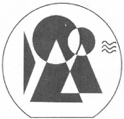          INFORMÁCIE O ÚHRADE CESTOVNÝCH NÁKLADOV NA DOPRAVU DIEŤAŤA alebo ŽIAKA DO ŠKOLY     Vážení rodičia!     Ministerstvo školstva, vedy, výskumu a športu SR Smernicou č. 22/2021, ktorou sa určuje postup pri prideľovaní príspevku na dopravu s účinnosťou od 28. júna 2021 upravuje postup pri úhrade cestovných nákladov na dopravu dieťaťa alebo žiaka z obce jeho trvalého pobytu do školy a späť:Výška príspevku na dopravu na kalendárny rok sa určí na dieťa alebo žiaka, ktorý:     a.) nebýva v školskom internáte – ako súčin denných cestovných nákladov a počtu dní prítomnosti žiaka v školy,     b.) býva v školskom internáte – ako 2-násobok denných cestovných nákladov do školy z miesta trvalého pobytu                                                          a späť za každý mesiac (t. j. 4 jazdy v mesiaci).Dennými cestovnými nákladmi je výška najnižšieho žiackeho zľavneného cestovného v pravidelnej autobusovej doprave.Cestovné náklady na dopravu dieťaťa alebo žiaka z obce jeho trvalého pobytu do školy a späť uhrádza zákonnému zástupcovi žiaka mesačne škola, ktorú žiak navštevuje, ak zriaďovateľ nezabezpečí dopravu žiaka inak.Cestovné náklady na dopravu dieťaťa alebo žiaka z obce jeho trvalého pobytu do školy a späť sa preukazujú cestovnými lístkami.Cestovné lístky:a.)  PREDKLADÁ     zákonný zástupca dieťaťa alebo žiaka, ktorého dieťa má možnosť dochádzať do školy vlakom aj autobusom,b.) NEPREDKLADÁ zákonný zástupca dieťaťa alebo žiaka: ktorý, má možnosť dochádzať do školy len autobusom, aleboktorého zdravotný stav neumožňuje jeho prepravu hromadnou dopravou za obdobie trvania takého zdr. stavu; - namiesto nich predkladá potvrdenie pediatra, ktorý  dieťati alebo žiakovi poskytuje všeobecnú ambulantnú starostlivosť pre deti a dorast. (Potvrdenie musí byť lekárom vystavené v mesiaci september 2022 s uvedením obdobia – t. j.                           „Potvrdenie  platí na školský rok 2022/2023“ !!! ).Cestovné lístky je vždy potrebné nalepiť na hárok papiera a odovzdať škole ihneď po ukončení kalendárneho mesiaca, za ktorý lístky predkladáte!V Prešove dňa 12. júna 2022Vybavuje: Ing. Ľuba Vongrejová, asistentka riaditeľa